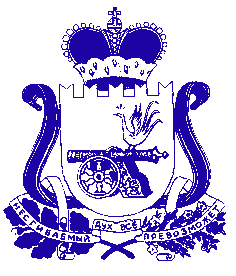 АДМИНИСТРАЦИЯ     СНЕГИРЕВСКОГО      СЕЛЬСКОГО   ПОСЕЛЕНИЯ   ШУМЯЧСКОГО   РАЙОНА  СМОЛЕНСКОЙ  ОБЛАСТИР А С П О Р Я Ж Е Н И Еот 19 октября  2020 года                                                                         №15Об утверждении Перечня налоговых расходов   Снегиревского  сельского поселения     Шумячского      района Смоленской   области   на   2021 год и плановый период 2022 и 2023 года                     В соответствии со статьей 174.3 Бюджетного кодекса Российской Федерации,  постановлением Правительства Российской Федерации от 22 июня 2019 года № 796 «Об общих требованиях к оценке налоговых расходов субъектов Российской Федерации и муниципального образования», постановлением  Администрации Снегиревского сельского поселения Шумячского района Смоленской области от 23.06.2020 №24 «Об утверждении Порядка формирования перечня     налоговых расходов  Снегиревского сельского поселения Шумячского района Смоленской области и Порядка оценки налоговых расходов Снегиревского сельского поселения Шумячского района Смоленской области»Утвердить перечень налоговых расходов Снегиревского сельского поселения Шумячского района Смоленской области на 2021 год и плановый период 2022 и 2023 года.Настоящее     распоряжение     опубликовать   в      печатном    средстве      массовой информации  органов местного  самоуправления  Снегиревского  сельского    поселения Шумячского района Смоленской области «Информационный вестник  Снегиревского сельского поселения».Глава муниципального образованияСнегиревского сельского поселенияШумячского района Смоленской области                                      В.А. ТимофеевПриложениек  Порядку  формирования перечняналоговых расходов Снегиревскогосельского  поселения   Шумячскогорайона     Смоленской         областиПЕРЕЧЕНЬНАЛОГОВЫХ РАСХОДОВ СНЕГИРЕВСКОГО СЕЛЬСКОГО ПОСЕЛЕНИЯ ШУМЯЧСКОГО РАЙОНА СМОЛЕНСКОЙ ОБЛАСТИна 2021 год и плановый период 2022 и 2023 годаN п/пНаименование налога (сбора), по которому нормативным правовым актом поселения предусматриваются налоговые льготы, освобождения и иные преференцииНаименование налоговой льготы, освобождения и иной преференцииРеквизиты  нормативного правового акта поселения, предусматривающего налоговую льготу, освобождение и иные преференцииКатегория получателей налоговой льготы, освобождения и иной преференцииУсловия предоставления налоговой льготы, освобождения и иной преференцииНаименование муниципальной программы, цели которой соответствуют налоговым расходам поселенияРеквизиты  нормативного правового акта поселения, предусматривающего утверждение муниципальной программы, цели которой соответствуют налоговым расходам поселенияЦель социально-экономической политики поселения, не относящаяся к муниципальным программамНаименование и значение показателя достижения цели социально-экономической политики поселения, не относящейся к муниципальным программамРеквизиты  нормативного правового акта поселения, предусматривающего цель социально-экономической политики поселения, не относящуюся к муниципальным программамДата вступления в силу  нормативного правового акта поселения, устанавливающего налоговую льготу, освобождение и иные преференции12345689101112131Земельный налогОсвобождение от уплаты налогаРешение Совета депутатов Снегиревского сельского поселения от 29.10.2007 №22 (от 13.11.2019 №25)органы местного самоуправления  -Оптимизация финансовых потоковОптимизация финансовых потоков2Земельный налогОсвобождение от уплаты налогаРешение Совета депутатов Снегиревского сельского поселения от 29.10.2007 №22 (от 13.11.2019 №25)Муниципальные бюджетные, автономные, казенные учреждения, полностью или частично финансируемых за счет средств местных бюджетовОптимизация финансовых потоковОптимизация финансовых потоков3Земельный налогОсвобождение от уплаты налогаРешение Совета депутатов Снегиревского сельского поселения от 29.10.2007 №22 (от 13.11.2019 №25)участники и инвалиды ВОВ, ветераны и инвалиды боевых действий  Поддержка отдельных категорий гражданПоддержка отдельных категорий граждан4.Земельный налогОсвобождение от уплаты налогаРешение Совета депутатов Снегиревского сельского поселения от 29.10.2007 №22 (от 13.11.2019 №25)Государственные бюджетные учреждения, созданные Смоленской областью в целях распоряжения объектами государственной собственности Смоленской областиОптимизация финансовых потоковОптимизация финансовых потоков5Налог на имущество физических лицСнижение ставки по налогу с 2% до 0,8%Решение Совета депутатов Снегиревского сельского поселения от 15.11.2018 №31 (от 13.11.2019 №26)Плательщики налога для объектов налогообложения, включенных в перечень в соответствии с п.7 ст.378.2 НК РФПоддержка субъектов малого и среднего предпринимательстваПоддержка субъектов малого и среднего предпринимательства6Земельный налогОсвобождение от уплаты налогаРешение Совета депутатов Снегиревского сельского поселения от 29.10.2007 №22 (от 13.11.2019 №25)Многодетные семьиПоддержка отдельных категорий гражданПоддержка отдельных категорий граждан7Земельный налогОсвобождение от уплаты налогаРешение Совета депутатов Снегиревского сельского поселения от 29.10.2007 №22 (от 13.11.2019 №25)Граждане, достигшие 80 лет и старше, в отношении земельных участков, используемых для ведения личного подсобного хозяйстваПоддержка отдельных категорий гражданПоддержка отдельных категорий гражданЗемельный налогОсвобождение от уплаты налогаРешение Совета депутатов Снегиревского сельского поселения от29.10.2007 №22 (от 13.11.2019 №25)Инвесторы, реализующие инвестиционные проекты на территории Снегиревского сельского поселения Шумячского района Смоленской области, налоговая льгота предоставляется в порядке, предусмотренном решением совета депутатов Снегиревского сельского поселения Шумячского района Смоленской областиСоздание благоприятных условий для инвестиционной деятельностиСоздание благоприятных условий для инвестиционной деятельности